1. Identify the vertex of the graph. Tell whether it is a minimum or maximum.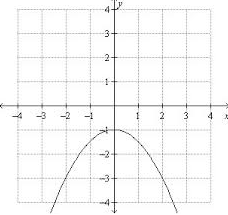 2. Circle the quadratic functions with the widest graph.y = 1/2x2 	y = -4x2		y = x2	3. If an object is dropped from a height of 144 feet, the function h(t) = -16t2 + 144 gives the height of the object after t seconds. Graph the function.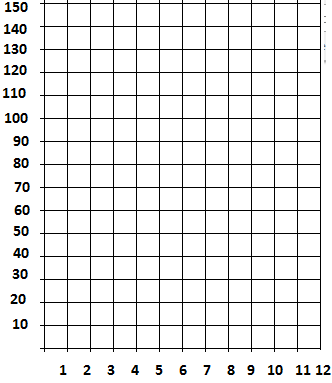 4. Find the axis of symmetry and the coordinates of the vertex of the graph of y = -3x2 + 12x – 20.5. Graph f(x) = x2 + 8x + 9. Label the axis of symmetry and vertex.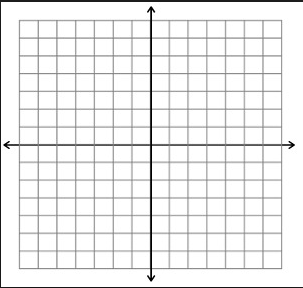 6. Suppose you have 52 feet of fencing to enclose a rectangular dog pen. The function A=26x-x2, where x = width, gives you the area of the dog pen in square feet. What width gives you the maximum area? What is the maximum area? Round to the nearest tenth as necessary.7. A ball is thrown into the air with an upward velocity of 80 ft/s. its height h in feet after t secods is given by the function h = 80t -16t2. In how many seconds does the ball reachits maximum height? Round to the nearest hundredth if necessary. What is the ball’s maximum height?8. Solve x2+ 1 = 5 by graphing the related function.Solve the following equations using square roots.9. x2 - 20 = 5 10. x2 - 19 = -10011. Solve ( x + 9) (5x -3) = 0 using the Zero Product Property.Solve the following equations by factoring.12. x2 – 10x + 9 = 013. 3x2 – 2x + 5 = 014. x2- 8x = 015. The expression ax2-bx = 0 ___________has the solution x = 0.Solve the following equations by completing the square.16. x2 + 2x = 3517. x2 – 6x = -91Use the Quadratic Formula to solve the following equations.18. 5x2+ 19x +12 = 019. 3x2 + 10 = 4x20. A rocket is launched from atop a 105 foot cliff with an initial velocity of 156 ft/s. Substitute the values into the vertical motion formula h=-16t2+ vt + c. Let h = 0. Use the quadratic formula find out how long the rocket will take to hit the ground after it is launched. Round to the nearest tenth of a second.21. For which discriminant is the graph possible?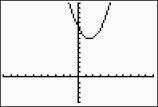 b2  - 4ac = -12		b2  - 4ac = 0		b2  - 4ac = 2Find the number of real solutions.22. x2 – 10 = 023. Solve the following system by graphing. (show the work for the solutions;vertex and x-intercepts)y = x2 – 4x – 2y = x – 2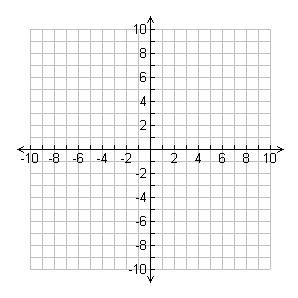 Graph the system of quadratic inequalities. (Show work for the vertex and x-intercepts)24. y ≥ x2      y ≤ x2 + 3